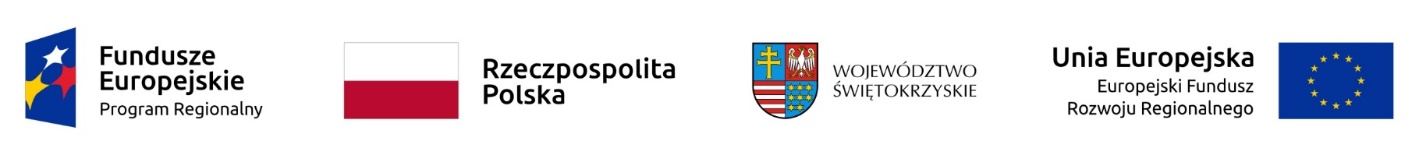 pieczęć zamawiającegooznaczenie sprawy AZP 241-145/2018							Zbiorcze zestawienie ofert złożonych w terminie Sebastian Czernecki            ……………………………                 Justyna Sidor                       ………………………                             
Wioletta Krupa                ……………………Numer ofertyNazwa (firma) i adres wykonawcyCena netto zł. brutto zł Termin realizacji zamówienia Okres gwarancji  Termin płatności Liczba pkt. w kryterium Cena 60%Liczba pkt. w kryterium Termin realizacji zamówienia 20 %Liczba pkt. w kryterium Okres gwarancji 20 %Łączna ilość przyznanych punktów 1.ncNETcom Sp.zo.oul. Domaniówki 1/1B25-413 KielceNetto: 283 028,00 złBrutto: 348 124,44 złDo 20 dni od daty podpisania umowy36 miesięcy30 dni od daty doręczenia faktury602020100